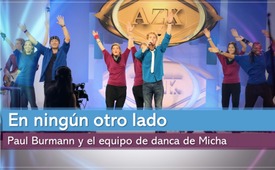 En ningún otro lado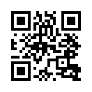 En ningún otro lado - una canción contribución de la 13 ª AZKEl cambio empieza en casa
y en ningún otro sitio empieza
y en ningún otro sitio se consigue tanto,

que donde es más difícil.
El nuevo mundo empieza en casa
y en ningún otro lugar empieza
y en ningún otro sitio me da tanto coraje,
porque realmente puedo marcar la diferencia.

No me gusta el gobierno de allí,
Lo están haciendo todo mal, me están decepcionando.
¿Qué pasa ahora con mi gobierno en casa?
¿No se parece mucho allí?
¿No gobernaría a gran escala como lo hago a pequeña escala?
¿Desatender o incluso sobornar a mi gente?

Tomar sólo lo que realmente necesito
En secreto en mi bolsillo, ¿los demás también lo hacen?
En casa empiezo, a veces es difícil:

Dirigir, liderar el ejército familiar,
Derrota a los enemigos a gran escala.
En casa se necesita bastante practica 

La superación del sistema empieza en casa

Donde pueda vivir en paz con mi vecino

Saco la adicción al ego de mi casa.
La NWO no tiene ninguna posibilidad en mi casa.

El cambio empieza en casa
y en ningún otro sitio empieza
y en ningún otro sitio se consigue tanto,

que donde es más difícil.
El nuevo mundo empieza en casa
y en ningún otro lugar empieza
y en ningún otro sitio me da tanto coraje,
porque realmente puedo marcar la diferencia.

Chicos no me apetece
Estar sentado durante otros cien mil años más
y sudar más y más sangre.
Por eso lucho como si estuviera solo,
Nada de apoyarse en los demás, él hace lo suyo.
No viene de fuera, viene de dentro,

que ganemos esta lucha aquí juntos.

Nos ponemos al mando,
Dejamos atrás cien mil años de historia. 


El cambio empieza en casa
y en ningún otro sitio empieza
y en ningún otro sitio se consigue tanto,

que donde es más difícil.
El nuevo mundo empieza en casa
y en ningún otro lugar empieza
y en ningún otro sitio me da tanto coraje,

¿Estás cantando?
El cambio empieza en casa
y en ningún otro sitio empieza
y en ningún otro sitio se consigue tanto,

que donde es más difícil.
El nuevo mundo empieza en casa
y en ningún otro lugar empieza
y en ningún otro sitio me da tanto coraje,

porque realmente puedo marcar la diferencia.
Y todas las manos arriba
arribade pb.Fuentes:http://www.anti-zensur.info/azk13/nirgendwoandersKla.TV – Las otras noticias ... libre – independiente – no censurada ...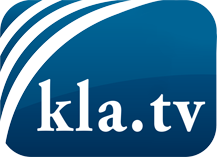 lo que los medios de comunicación no deberían omitir ...poco escuchado – del pueblo para el pueblo ...cada viernes emisiones a las 19:45 horas en www.kla.tv/es¡Vale la pena seguir adelante!Para obtener una suscripción gratuita con noticias mensuales
por correo electrónico, suscríbase a: www.kla.tv/abo-esAviso de seguridad:Lamentablemente, las voces discrepantes siguen siendo censuradas y reprimidas. Mientras no informemos según los intereses e ideologías de la prensa del sistema, debemos esperar siempre que se busquen pretextos para bloquear o perjudicar a Kla.TV.Por lo tanto, ¡conéctese hoy con independencia de Internet!
Haga clic aquí: www.kla.tv/vernetzung&lang=esLicencia:    Licencia Creative Commons con atribución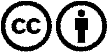 ¡Se desea la distribución y reprocesamiento con atribución! Sin embargo, el material no puede presentarse fuera de contexto.
Con las instituciones financiadas con dinero público está prohibido el uso sin consulta.Las infracciones pueden ser perseguidas.